Муниципальное дошкольное образовательное  учреждение«Центр развития ребенка – детский сад № 139» города МагнитогорскаПаспорткабинета развивающего обученияОтветственные за кабинет:Абзалутдинова А.Р.учитель – дефектологг. Магнитогорск, 2019План - схема кабинета развивающего обучения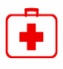 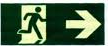 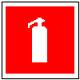 Правила пользования кабинета развивающего обучения:Кабинет открывать за 15 минут до начала занятий.На первом занятии в кабинете дети знакомятся с инструкцией по охране труда.Дети  находятся в кабинете только в сменной обуви и без верхней одежды.Запрещается заходить в кабинет с мокрыми руками.Нельзя работать при плохом самочувствии.Мешать работе другим детям и педагогу.Дети  находятся в кабинете только в присутствии педагога.Дети  занимают только закрепленные за ними рабочие места.До начала занятий дети  проверяют состояние своих рабочих мест и о выявленных неполадках срочно сообщают педагогу.Включать или выключать аппаратуру без указания педагога.В кабинете запрещено использовать флешки, СD - диски без разрешения педагога. Если такое разрешение получено, то перед работой необходимо проверить внешние накопители  на ВИРУС с помощью антивирусных программ.Без педагога запрещено пользоваться ножницами и клеем.Во время занятий дети не покидают свои рабочие места без разрешения педагога.Дети с ослабленным зрением обязаны работать в очках.Дети  соблюдают чистоту и порядок в кабинете.Задачи кабинета:Создание оптимальных условий для учащихся по усвоению основных знаний по занятиям.Обеспечение необходимых условий для сильных и слабых учащихся по усвоению знаний.Создание оптимальных условий для применения наиболее эффективных методов и приёмов на занятиях.Создание условий для индивидуальной работы каждого ребёнка.Расписание занятий в кабинете развивающего обученияПлощадь кабинета: 32,6  кв. мОборудование кабинетаНа всех компьютерах установлено лицензионное программное обеспечение*.I. ДООП технической направленности «Компьюшка»Занятия по информатике в нашем детском саду имеют свою специфику:1)  Они проводятся для старших и подготовительных - 2 раза в неделю во 2-ю половину дня.2)   Продолжительность занятий 20 минут. В ходе занятий проводятся определённые упражнения для глаз.Цель занятий: пропедевтика (греч. propaidéuō, предварительно обучаю) основных понятий информатики, развитие интеллекта, творческих способностей. Преимущества компьютера на занятиях с детьмиПредоставляет возможность индивидуализации обучения.Ребенок сам регулирует темп и количество решаемых игровых обучающих задач.Движения, звук, мультипликация надолго привлекает внимание.Проблемные задачи, поощрение ребенка при их правильном решении самим компьютером являются  стимулом познавательной активности детей.В процессе своей деятельности за компьютером дошкольник приобретает уверенность в себе, в том, что он многое может.Позволяет моделировать такие жизненные ситуации, которые нельзя увидеть в повседневной жизни, неожиданные и необычные эффекты.Компьютер очень "терпелив", никогда не ругает ребенка за ошибки, а ждет, пока он сам исправит их.Использование Интернет-ресурсов педагогами позволяет сделать образовательный процесс для  дошкольников нашего детского сада информационно емким, зрелищным, комфортным. Подчёркивая социальную значимость игрушек и сравнивая их с мини-предметами реального мира, через которые ребёнок дополняет представления об окружающем, Г.В. Плеханов и Б.П Никитин отмечали, что это готовые игрушки лишают ребёнка возможности творить самому. А даже самый маленький набор строительных элементов открывает ребёнку новый         мир. Ребёнок не потребляет, он творит: создаёт предметы, мир и жизнь.      Для более эффективной работы необходимо было создать яркие, функциональные средства, способные воздействовать на все органы чувств ребёнка и сочетающие в себе возможности мощного воздействия как на эмоциональную, так и на логическую сферы.II. ДООП технической направленности «ЛЕГО» Задачи Лего конструирования:Развитие творческих способностейФормирование пространственного мышления;Развитие операций логического мышления: анализа и синтеза;Стимулирование воображения, фантазии и творческой инициативы;Развитие мелкой моторики;Формирование навыков общения и совместной деятельности;Развитие речи. Для занятий отведено специальное помещение, которое условно поделено на 4 зоны:              1.Стеллажи и ящики  для хранения конструкторов.Современные конструкторы "Лего" обладают большим разнообразием: есть варианты и для самых маленьких, и для старших дошкольников. Для каждого возраста разработаны удобные по размеру детали (крупные - для малышей, более мелкие - для детей постарше). Возможна постройка домов и конструирование различной техники. В наборах обычно есть дополнительные детали в виде окон, колес и т.п. Сделанная из такого конструктора машинка будет легко катиться по столу или полу, а построенный дом не развалится.      Блочные конструкторы также могут быть тематическими и содержать фигурки людей и животных. Малыш может играть, а из деталей конструктора по необходимости создавать новое пространство для игры. Характерной особенностью таких конструкторов является совместимость деталей с любыми аналогичными наборами данной фирмы. Это позволяет значительно расширить игровые и строительные возможности конструктора.На занятиях по Лего конструированию мы используем российский аналог  конструктора «Лего» - «Кроха», тематические наборы «LEGO-DUPLO»: «Ферма», «Пожарная станция», «Цирк», «Железная дорога»,  «Стройка», «Замок»,  «Магазин» и т.д.«LEGO-DUCTO»: «Гараж», «Дом в деревне»,  наборы  для творчества  и несколько из серии      « LEGO – TECHNIC» для детей подготовительных групп.        2. Выставочная зонаВ кабинете находится несколько полок и столов, где выставляются лучшие индивидуальные и коллективные работы  детей по заданной теме. Здесь же представлена «Волшебная книга – Лего фантазии», в которой собраны фотографии  лучших поделок и  сочиненных  детьми  загадок к ним.3. Рабочая зона для детейКонструированием дети занимаются  сидя за столами малыми подгруппами. На центральной стене находится фланелеграф, куда помещаются схемы и алгоритмы необходимые для занятия.Для речетворческой деятельности (сочинения рассказов, сказок, загадок) предусмотрены: мольберт,  планшеты и наборы фломастеров по количеству детей. Так же оборудована здесь зона для обыгрывания.Созданные Лего - постройки дети охотно используют в сюжетно-ролевых играх. Для этого в кабинете есть мини-городок, который дает детям возможность окунуться в свою придуманную реальность.4. Зона рабочая для педагога.         В результате работы  по Лего - конструированию дошкольники:Получат опыт анализа конструкций и генерирования идей;Смогут создать  красочные, привлекательные поделки в независимости от имеющихся у них навыков;Научатся конструировать по образцу, по модели и самостоятельно.Научатся описывать модели по алгоритму и сочинять несложные  загадки.III. ДООП технической направленности «Бумажная страна»Цель:Ознакомление детей с искусством оригами, всестороннее интеллектуальное и эстетическое развитие детей в процессе овладение элементарными приемами техники оригами, как художественного способа конструирования из бумаги.Задачи:Обучающие:- знакомить детей с основными геометрическими понятиями и базовыми формами оригами;- формировать умения следовать устным инструкциям;- обучать различным приемам работы с бумагой;- знакомить детей с основными геометрическими понятиями: круг, квадрат, треугольник, угол, сторона, вершина и т.д. Обогащать словарь ребенка специальными терминами;- создавать композиции с изделиями, выполненными в технике оригами.Развивающие:- развивать внимание, память, логическое мышление;- мелкую моторику рук и глазомер;- художественный вкус, творческие способности и фантазии детей;- способность работать руками, приучать  к точным движениям пальцев;- пространственное воображение.Воспитательные:- интерес к искусству оригами;- расширять коммуникативные способности детей;- способствовать созданию игровых ситуаций;- совершенствовать трудовые навыки, формировать культуру труда, учить аккуратности, умению бережно и экономно использовать материал, содержать в порядке рабочее место.Ожидаемые результаты В результате обучения дети должны:                                                                       -ориентироваться на листе бумаги;          - научиться различным приёмам работы с бумагой;                                                  - складывать лист бумаги пополам;                                                                        - складывать квадратный лист по диагонали, соединяя два противоположных угла;     - тщательно и аккуратно разглаживать линии сгиба;- знать основные геометрические понятия и базовые формы оригами «книжка», «дверь», «треугольник», «воздушный змей», «блинчик», «конфета»; «квадрат»;            - научатся следовать устным инструкциям, создавать изделия оригами;           -будут создавать композиции с изделиями, выполненными в технике оригами; - разовьют внимание, память, мышление, пространственное воображение, мелкую моторику рук и глазомер; художественный вкус, творческие способности и фантазию;                                                                                            - познакомятся с искусством оригами;                                                                     - овладеют навыками культуры труда;                                                                               - улучшат свои коммуникативные способности и приобретут навыки работы в коллективе;- уметь украсить свою поделку, добавлять недостающие детали  (глаза, усы,  и т.п.);- добиваться конечного результата;- самостоятельно и справедливо оценивать конечный результат своей работы и работы сверстников.В плане подготовки детей к школе работа с оригами ценна еще тем, что посредством этой деятельности формируются важные качества детей:- умение слушать педагога;- принимать умственную задачу и находить способ ее решения;- переориентировка сознания детей с конечного результата на способы выполнения;- развитие самоконтроля и самооценки;- осознание собственных познавательных процессов.Дети проявляют большой интерес к оригами. Удовлетворить детские познавательные интересы, совершенствовать мастерство конструирования из бумаги возможно в рамках кружковой работы. Освоение детьми различных базовых форм оригами позволит детям почувствовать себя, смелее, непосредственнее, даст полную свободу для самовыражения.Гимнастика для глаз во время занятий Упражнения выполняются стоя или сидя, отвернувшись от экрана при ритмичном дыхании, с максимальной амплитудой движения глаз. Вариант 1 1. Закрыть глаза, сильно напрягая глазные мышцы, на счет 1-4, затем раскрыть глаза, расслабив мышцы глаз, посмотрев вдаль на счет 1-6. Повторить 4-5 раз. 2. Посмотреть на переносицу и задержать взор на счет 1- 4. До усталости глаза доводить нельзя. Затем открыть глаза, посмотреть вдаль на счет 1-6. Повторить 3-4 раза. Вариант 2 1. Закрыть глаза, не напрягая глазные мышцы на счет 1- 4, широко раскрыть глаза и посмотреть вдаль на счет 1-6. Повторить 4-5 раз. 2. Посмотреть на кончик носа на счет 1- 4, а потом перевести взгляд вдаль на счет 1 - 6. Повторить 4 -5 раз. 3. Не поворачивая головы (голова прямо), делать медленно круговые движения глазами вверх -вправо –вниз - влево и в обратную сторону: вверх - влево - вниз -вправо. Затем посмотреть вдаль на счет 1-6. Повторить 4-5 раз. Вариант 3 1. Поморгать, не напрягая глазные мышцы, на счет 10-15. 2. Не поворачивая головы (голова прямо) с закрытыми глазами посмотреть направо на счет 1-4, затем налево на счет 1-4 и прямо на счет 1-4 3. Поднять глаза вверх на счет 1-4, опустить вниз на счет 1-4 и перевести взгляд прямо на счет 1-6.Повторить 4-5 раз. 4. Посмотреть на указательный палец, удаленный от глаз на расстоянии 25-30 см, на счет 1-4, затем перевести взор вдаль на счет 1-6. Повторить 4-5 раз. 5. В среднем темпе проделать 3-4 круговых движения в первую сторону, столько же в левую сторону и  расслабив глазные мышцы, посмотреть вдаль на счет 1-6. Повторить 1-2 раза.Список литературыБуклет. Программно – дидактический комплекс «Логомер 2». Современный универсальный набор интерактивных дидактических материалов для логопедического кабинета.Дошколенок + компьютер: перспективно – тематическое планирование. Конспекты занятий с детьми 5-7 лет / авт. – сост. Л. А. Коч, Ю.А.Бревнова. – Волгоград: Учитель, 2011. – 179 с.Интерактивная обучающая система «Играй и развивайся. Безопасность»: методическое пособие / Е.В. Зубкова (и др.). – Челябинск: ИП Мякотин И. В., 2016. -56 с.: ил.Интерактивная обучающая система «Играй и развивайся. Окружающий мир»: методическое пособие / Е.В. Зубкова (и др.). – Челябинск: ИП Мякотин И. В., 2016. -56 с.: ил.Интерактивная обучающая система «Играй и развивайся. Развитие речи»: методическое пособие / Е.В. Зубкова (и др.). – Челябинск: ИП Мякотин И. В., 2016. -44 с.: ил.Интерактивная обучающая система «Математика для детей 5-7 лет»: методическое пособие / Е.В. Зубкова. – Челябинск: Типография «Сити Принт», ИП Мякотин И. В., 2016. -32 с.: ил.Компьютер для дошколят / Кривич Е. Я. – М.: Изд-во Эксмо, 2005.- 192 с., ил.Компьютерная технология коррекции общего недоразвития речи «Игры для Тигры»: Учебно – методическое пособие / Изд. 2 доп. и перераб. – Пермь, 2017. – 60 с.Логопедический тренажер «Дэльфа – 142.1 для детей с особыми образовательными потребностями. Версии программного обеспечения 1.3, 1.6 и 2.1: Практическое руководство. – М.: Дэльфа М, 2017. – 128 с.Образовательный комплекс «Безопасность»: методическое пособие / Е.В. Зубкова (и др.). – Челябинск: ИП Мякотин И. В., 2016. - 56 с.: ил.Образовательный комплекс «Окружающий мир для детей  3- 5 лет»: методическое пособие / Е.В. Зубкова (и др.). – Челябинск: ИП Мякотин И. В., 2016. - 32 с.: ил.Образовательный комплекс «Окружающий мир для детей  5- 7 лет»: методическое пособие / Е.В. Зубкова (и др.). – Челябинск: ИП Мякотин И. В., 2016. - 24 с.: ил.Образовательный комплекс «Развитие речи для детей 3- 5 лет»: методическое пособие / Е.В. Зубкова (и др.). – Челябинск: ИП Мякотин И. В., 2016. - 24 с.: ил.Образовательный комплекс «Развитие речи для детей 5- 7 лет»: методическое пособие / Е.В. Зубкова (и др.). – Челябинск: ИП Мякотин И. В., 2016. - 20 с.: ил.Основы компьютерной грамотности и прикладной деловой информатики для стажеров ФСП: Учебно – методическое пособие для стажеров Федеральной стажировочной  площадки / Афанасьев А.И. – СПб.: Арт бук, 2011. – 88 с.: ил.Учимся рисовать на компьютере / Антошин М.К. – М.: Айрис пресс, 2007. – 160 с.: ил. – (Внимание: дети!).Наименование кружкаРуководитель кружка/секцииГруппаДень неделиВремяДООП технической направленности «Компьюшка»Абзалутдинова Альбина Рашитовна12Вторник15.10 – 15.3515.45 – 16.10ДООП технической направленности «Компьюшка»Абзалутдинова Альбина Рашитовна12Четверг15.10 – 15.3515.45 – 16.10ДООП технической направленности «Бумажная страна»Хлыстова Татьяна Николаевна12Вторник16.15 – 16.4016.45 – 17.10ДООП технической направленности «Бумажная страна»Хлыстова Татьяна Николаевна12Пятница15.10 – 15.3515.45 – 16.10ДООП технической направленности «ЛЕГО»Белова Дарья Николаевна12Понедельник16.15 – 16.4016.45 – 17.10ДООП технической направленности «ЛЕГО»Белова Дарья Николаевна12Среда15.10 – 15.3515.45 – 16.10№ п/пНаименование имуществаКоличество1.Ноутбуки122.Мультимедийный проектор13.Интерактивная доска14.СD – диск «Математика для детей с 5 до 7»15.СD – диск «Тематические недели»16.СD – диск «Безопасность»17.СD – диск «Окружающий мир с 3 до 5»»18.СD – диск «Окружающий мир с 5 до 7»19.СD – диск «Развитие речи с 3 до 5»110.СD – диск «Развитие речи с 5 до 7»111.СD – диск «Правила безопасности  поведения детей»112.СD – диск «Учим географию»113.СD – диск «Мои первые животные»114.СD – диск «Нескучная азбука»115.СD – диск «Планета Земля»416.СD – диск «Дэльфа – 142»  +  микрофон117.СD – диск «Игры для Тигры»1118.СD – диск «Мерсибо» Игровая карусель1119.СD – диск «Мерсибо» Звуковой калейдоскоп1120.СD – диск «Мерсибо» Речевой экспресс1121.СD – диск «Мерсибо» Раз, два, три, говори!1122.СD – диск «Мерсибо» Игры на память1123.Флешки «Мерсибо плюс» 1124.Флешки «В помощь педагогу 3 в 1»1125.Флешки «В помощь педагогу 3 в 1»1126Флешки «В помощь логопеду 3 в 1» 35 игр1127.Флешки «Логомер 2»1128.Учебно – методическое пособие «Логомер 2»1129.Учебно – методическое пособие «Игры для Тигры»1130.Учебно – методическое пособие для образовательного комплекса «Развитие речи»331.Учебно – методическое пособие для образовательного комплекса «Окружающий мир»332.Учебно – методическое пособие для образовательного комплекса «Математика»233.Учебно – методическое пособие для образовательного комплекса «Безопасность»234.Учебно – методическое пособие  «Дэльфа – 142.1»  135.Комплект тематических карточек «ЛОГИКО – Малыш»4836.Планшет «ЛОГИКО – Малыш»137.Монолог  «АКР-01» (аппарат  для закрепления речи)238.Дидактическая игра: «Готов ли ты к школе?»139.Дидактическая игра: «Детям о времени»140.Дидактическая игра: «Ребусы»141.Дидактическая игра: «Конфетки и монетки»142.Дидактическая игра: «Считаем и читаем»143.Дидактическая игра: «Кто приедет первым?»144.Дидактическая игра: «По дорожке слов»145.Дидактическая игра: «Путешествие в страну арифметики»246.Дидактическая игра: «Собери картинки в ряд»147.Дидактическая игра: «Дольки»148.Дидактическая игра: «Сырные лазейки»149.Дидактическая игра: «Волшебный лес»150.Учебно – дидактическое пособие «Играем в математику»151.Развивающая игра «Хамелеон кубики»152.Развивающая игра «Учись играя! Сложи узор»153.Настольная игра: «Домино»354.Столы компьютерные1155.Столы трапеция556.Стулья детские1157.Стул взрослый158.Шкаф159.Шкаф пенал160.Тумбочка на колёсиках161.Сетевой фильтр362.LEGO – classic конструктор1463.Двухсторонняя цветная бумага  А 464.Ножницы865.Простые карандаши1066.Схемы оригами67.Консультации1468.Стенд569.Огнетушитель  170.Аптечка1